INTERNET OCH DATORPOLICY
Priebe-ScanRig AB (PSRIG) har 2020-10-09 antagit följande policy med hänvisning till den långsiktiga IT-säkerheten inom företaget. E-post och InternetanvändningTekniken och konsekvenserna av att överföra elektroniska meddelanden och söka information via Internet har medfört att företaget har fastställt denna policy bland annat med utgångspunkt i:  
Risken för datavirus. Det vanligaste sättet att sprida datavirus är via Internet, både som bifogade dokument till e-post och genom hämtning av program från olika webbplatser.Framtoning. Eftersom Företaget står som avsändare får Företaget inte förknippas med olämplig användning av tekniken.Arbetstid och resurser. Privat användning av Internet inkräktar på arbetstid och kräver onödiga datorresurser. Policyn kan komma att kompletteras med särskilda anvisningar inom områden där det kommer att finnas speciella skäl. Allmänna utgångspunkter och reglerIT-systemen inom PSRIG är anpassade efter de krav som verksamheten ställer på dimensionering och funktionalitet. PSRIG äger all information i IT-systemen som framtagits eller på annat sätt behandlats i eller i anslutning till tjänsten. Genom att ange riktlinjer för medarbetarnas IT-användning skyddas deras integritet eftersom medarbetarna då kan agera utifrån de förutsättningar som gäller. Utgångspunkten är att e-post och Internet ger tillgång till en mycket stor mängd information och tjänster som är till nytta. Samtidigt skapas utrymme för aktiviteter och information som är ovidkommande för verksamheten eller av sådan etisk eller politisk karaktär att de inte får förekomma i företagets system. Med hänsyn till den tillgängliga mängden information och tjänster finns också en risk att tekniken inbjuder till ett ineffektivt utnyttjande av arbetstiden. Det är inte förbjudet för medarbetare att använda Internet och e-post privat, men privat användning måste ske sparsamt och med gott omdöme. Det är dock inte tillåtet att delta i chatt-grupper annat än för arbetet. Det är inte heller tillåtet att delta i chatt-grupper med PSRIG som avsändare eller att skriva insändare eller liknande där oklarhet kan uppstå om huruvida man företräder företaget eller inte. Med utgångspunkt i PSRIG:s verksamhet och de affärsmässiga och etiska krav som ställs på företaget när det gäller IT-frågor gäller följande övergripande regler för medarbetarnas IT-användning, såväl i tjänsten som privat. Den lojalitetsplikt som följer av anställningen hos PSRIG innebär att medarbetaren ska sätta företagets intressen framför sina egna. Det innebär rent allmänt att man inte ska yttra sig på sådant sätt som kan skada företaget eller dess intressenter, kunder och andra. Det är viktigt som medarbetare att känna till att lojalitetsplikten i anställningen inte upphör vid arbetstidens slut utan gäller alltid, det vill säga även på fritiden. Det innebär att aktiviteter och verksamhet, till exempel hantering av sociala medier, som skulle kunna uppfattas som rent privata kan stå i strid med de skyldigheter man har som anställd. I synnerhet i sådan verksamhet som Företaget bedriver kan man uttrycka det så att det inte är möjligt att skilja mellan personliga åsikter och åsikter i anställningen. Utgångspunkten är att eventuella kritiska synpunkter på eller ifrågasättanden av företaget och dess verksamhet, kunder och samarbetspartners ska hanteras internt och inte i andra sammanhang. Användningen får inte strida mot företagets verksamhetsmålPrivat användning får inte förorsaka merkostnader, till exempel genom att orsaka kapacitetsproblem. Det är inte tillåtet för medarbetare att själva ladda ned program från Internet. Om behov finns ska säkerhets- och IT-ansvarig kontaktas. Samma begränsning gäller för program som bifogas e-postmeddelanden. Praktisk tillämpning och kontrollerAll information i PSRIG:s informationssystem kan komma att kontrolleras. Även kontroller av vilka webbplatser som besöks kan komma att ske. Medarbetare har inte rätt att utestänga företaget från sådan kontroll genom till exempel kryptering. Privat e-post och andra privata texter är inte skyddade för behörig insyn i PSRIG:s IT-system. Företaget har rättslig skyldighet att kontrollera sina informationssystem. Personuppgiftslagen, lagen om elektroniska anslagstavlor och upphovsrättslagen med flera lagar ställer krav på detta. Även andra orsaker kan ge anledning till att gå igenom och kontrollera allt som finns i IT-systemen till exempel för att hitta virus- och hackerangrepp.Det är inte lämpligt att skicka känsliga personliga uppgifter eller annan känslig information med e-post. Det främsta problemet är här inte att någon behörig person på företaget har möjlighet att läsa meddelandet utan att någon utanför företaget har möjlighet att göra detta. Information i e-post är lättåtkomlig och även lätt att ändra och förvanska. Att skicka e-post privat från företaget innebär i princip detsamma som att använda företagets brevpapper för privat bruk. Vid privat surfande på Internet lämnar medarbetaren elektroniska spår efter sig på besökta webbplatser. Det är särskilt viktigt att tänka på hur man använder Internet och e-post eftersom man gör det i företagets namn, se även ovan angående chatt-grupper med mera. Det är självklart otillåtet att besöka webbplatser som förknippas med pornografi och rasism. Förhållande till andra datornätverkDet är självklart att man under inga förhållanden får göra sig skyldig till olagligheter såsom intrång i datanätverk och olovlig informationsinsamling. Den snabba teknikutvecklingen och utvecklingen vad gäller mjukvara gör det inte mer acceptabelt att skaffa sig information genom att stjäla den från källan. Vi ger självklart inte utomstående tillgång till Företagets slutna nätverk genom att lämna ut lösenord och användaridentitet.Sociala medierÄven vid användning av sociala medier, till exempel Facebook eller Twitter, gäller att privat användning av Internet inkräktar på medarbetarens arbetstid, kräver onödiga datorresurser och att privat användning överhuvudtaget ska ske sparsamt och med gott omdöme. Medarbetare på Företaget ska vid användande av sociala medier, oavsett om det sker på arbetstid eller fritid, avhålla sig från att uttala sig om Företagets verksamhet på ett för Företaget skadligt sätt, vilket även omfattar kommentarer om kunder, andra koncernbolag, samarbetspartners eller andra aktörer. Det spelar i det sammanhanget inte någon roll om man anser att man har fog för till exempel någon viss negativ uppfattning.  Medarbetare ska inte heller ange Företaget som avsändare eller liknande där oklarhet kan uppstå om huruvida man företräder Företaget, såvida det inte ligger inom medarbetarens arbetsuppgifter att göra så. Om Företaget anges ska det ske på ett sådant sätt att det inte kan skada Företaget. HandhavandeAv arbetsgivaren tillhandahållen dator är avsedd för tjänstebruk och får endast användas av den anställde. Anslutning av utrustning till datornätverketTill det interna datornätverket får endast datorer som tillhandhålls och sköts av arbetsgivaren anslutas. Om någon annan dator ska anslutas, måste den först godkännas av säkerhets- och IT-ansvarig. Övriga datorer får endast anslutas till det så kallade gästnätverket, den del av datornätverket som inte har åtkomst till gemensamma servrar eller e-postservrar.Annan utrustning, exempelvis hubbar och switchar, får endast kopplas efter klartecken från IT-ansvarig. Denna policy är framtagen i samverkan med de fackliga organisationerna och giltig fr.o.m. 2021-03-18. 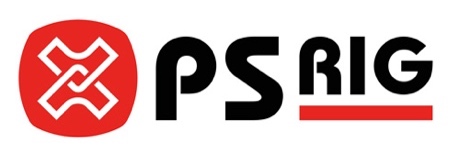 